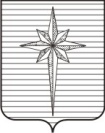 АДМИНИСТРАЦИЯ ЗАТО ЗВЁЗДНЫЙраспоряжеНИЕ03.12.2021											 № 143Об утверждении Положения об организации в администрации ЗАТО Звездный системы внутреннего обеспечения соответствия требованиям антимонопольного законодательства (антимонопольного комплаенса)В соответствии с Федеральным законом от 06.10.2003 № 131-ФЗ «Об общих принципах организации местного самоуправления в Российской Федерации», Федеральным законом от 26.07.2006 № 135-ФЗ «О защите конкуренции», Указом Президента Российской Федерации от 21.12.2017 № 618 «Об основных направлениях государственной политики по развитию конкуренции», распоряжением Правительства Российской Федерации от 18.10.2021 № 2258-р, распоряжением Правительства Пермского края от 28.02.2019 № 42-рп «О мерах, направленных на создание и организацию системы внутреннего обеспечения соответствия требованиям антимонопольного законодательства деятельности исполнительных органов государственной власти Пермского края», Уставом городского округа ЗАТО Звездный Пермского края:1. Утвердить прилагаемое Положение об организации в администрации ЗАТО Звёздный системы внутреннего обеспечения соответствия требованиям антимонопольного законодательства (антимонопольного комплаенса).2. Отделу по развитию территории администрации ЗАТО Звёздный разместить настоящее распоряжение на официальном сайте органов местного самоуправления ЗАТО Звёздный в информационно-телекоммуникационной сети Интернет http://zatozvezdny.ru.3. Общему отделу администрации ЗАТО Звездный обеспечить ознакомление с настоящим распоряжением работников администрации ЗАТО Звёздный.4. Опубликовать настоящее распоряжение установленным порядком     в информационном бюллетене ЗАТО Звёздный «Вестник Звёздного».5. Настоящее постановление вступает в силу после дня его подписания.6. Контроль за исполнением настоящего распоряжения возложить на заместителя главы администрации ЗАТО Звездный по правовым вопросам, руководителя юридического отдела.Глава ЗАТО Звёздный – глава администрации ЗАТО Звёздный				         А.М. ШвецовУТВЕРЖДЕНОраспоряжением администрацииЗАТО Звёздныйот 03.12.2021 № 143Положениеоб организации в администрации ЗАТО Звёздный системы внутреннего обеспечения соответствия требованиям антимонопольного законодательства (антимонопольного комплаенса)I. Общие положения1. Настоящее Положение об организации в администрации ЗАТО Звёздный системы внутреннего обеспечения соответствия требованиям антимонопольного законодательства (антимонопольного комплаенса)    (далее – Положение, антимонопольный комплаенс) разработано в целях обеспечения соответствия деятельности администрации ЗАТО Звёздный (далее – администрация) требованиям антимонопольного законодательства и профилактики нарушений требований антимонопольного законодательства в деятельности администрации.2. Для целей Положения используются следующие понятия:антимонопольное законодательство – законодательство, основывающееся на Конституции Российской Федерации, Гражданском кодексе Российской Федерации и состоящее из Федерального закона «О защите конкуренции», иных федеральных законов, регулирующих отношения, связанные с защитой конкуренции, в том числе с предупреждением и пресечением монополистической деятельности и недобросовестной конкуренции, в которых участвуют федеральные органы исполнительной власти, органы государственной власти субъектов Российской Федерации, органы местного самоуправления, иные осуществляющие функции указанных органов организации, а также государственные внебюджетные фонды, Центральный банк Российской Федерации, российские юридические лица и иностранные юридические лица, физические лица, в том числе индивидуальные предприниматели;антимонопольный комплаенс – совокупность правовых и организационных мер, направленных на соблюдение требований антимонопольного законодательства и предупреждение его нарушения;антимонопольный орган – федеральный антимонопольный орган и его территориальные органы;доклад об антимонопольном комплаенсе – документ, содержащий информацию об организации и функционировании антимонопольного комплаенса в администрации;коллегиальный орган – совещательный орган администрации, осуществляющий оценку эффективности антимонопольного комплаенса;нарушение антимонопольного законодательства – недопущение, ограничение, устранение конкуренции администрацией;риски нарушения антимонопольного законодательства – сочетание вероятности и последствий наступления неблагоприятных событий в виде ограничения, устранения или недопущения конкуренции.II. Цели, задачи и принципы антимонопольного комплаенса3. Цели антимонопольного комплаенса:1) обеспечение соответствия деятельности администрации требованиям антимонопольного законодательства;2) профилактика нарушений требований антимонопольного законодательства в деятельности администрации.4. Задачи антимонопольного комплаенса:1) выявление рисков нарушения антимонопольного законодательства   в администрации;2) управление рисками нарушения антимонопольного законодательства в администрации;3) контроль за соответствием деятельности администрации требованиям антимонопольного законодательства;4) оценка эффективности функционирования в администрации антимонопольного комплаенса.5. При организации антимонопольного комплаенса администрация руководствуется следующими принципами:1) заинтересованность главы администрации в эффективности функционирования антимонопольного комплаенса;2) регулярность оценки рисков нарушения антимонопольного законодательства в администрации;3) обеспечение информационной открытости функционирования антимонопольного комплаенса в администрации;4) непрерывность функционирования антимонопольного комплаенса в администрации;5) совершенствование антимонопольного комплаенса.III. Организация антимонопольного комплаенса6. Общий контроль за организацией и функционированием в администрации антимонопольного комплаенса осуществляет глава администрации, который:1) принимает распоряжения, регламентирующие функционирование антимонопольного комплаенса;2) применяет предусмотренные законодательством Российской Федерации меры ответственности за несоблюдение работниками администрации распоряжения об антимонопольном комплаенсе;3) рассматривает материалы, отчёты и результаты периодических оценок эффективности функционирования антимонопольного комплаенса     и принимает меры, направленные на устранение выявленных недостатков;4) осуществляет контроль за устранением выявленных недостатков антимонопольного комплаенса.7. Функции, связанные с организацией и функционированием антимонопольного комплаенса в администрации, возлагаются на юридический отдел администрации (далее – уполномоченный орган).8. На уполномоченный орган возлагаются следующие функции, связанные с организацией и функционированием антимонопольного комплаенса:1) подготовка распоряжения об антимонопольном комплаенсе, документов администрации, регламентирующих процедуры антимонопольного комплаенса;2) выявление рисков нарушения антимонопольного законодательства, учёт обстоятельств, связанных с рисками нарушения антимонопольного законодательства, определение вероятности возникновения рисков нарушения антимонопольного законодательства;3) организация мероприятий по снижению рисков нарушения антимонопольного законодательства;4) выявление конфликта интересов в деятельности работников администрации, разработка предложений по их исключению;5) консультирование работников администрации по вопросам, связанным с соблюдением антимонопольного законодательства и антимонопольного комплаенса;6) организация взаимодействия со структурными подразделениями администрации по вопросам, связанным с антимонопольным комплаенсом;7) разработка процедуры внутреннего расследования, связанного с функционированием антимонопольного комплаенса;8) организация внутренних расследований, связанных с функционированием антимонопольного комплаенса, и участие в них;9) взаимодействие с антимонопольным органом и организация содействия ему в части вопросов, связанных с проводимыми проверками;10) информирование главы администрации о правовых актах, проектах правовых актов, которые могут повлечь нарушение антимонопольного законодательства;11) координация взаимодействия с коллегиальным органом, обеспечение работы коллегиального органа;12) подготовка проекта доклада об антимонопольном комплаенсе, представление его коллегиальному органу для утверждения;13) иные функции, связанные с организацией и функционированием антимонопольного комплаенса.9. На отдел по развитию территории администрации возлагается размещение на официальном сайте органов местного самоуправления ЗАТО Звёздный в информационно-телекоммуникационной сети Интернет http://zatozvezdny.ru информации, предусмотренной Положением.10. В рамках антимонопольного комплаенса структурные подразделения администрации в соответствии с их компетенцией осуществляют следующие функции:1) выявление несоответствия нормативных правовых актов администрации и проектов нормативных правовых актов администрации специальным нормам антимонопольного законодательства и формирование предложений по внесению изменений в нормативные правовые акты администрации и проекты нормативных правовых актов администрации в части соответствия антимонопольному законодательству;2) направление в уполномоченный орган информации о выявленных нарушениях антимонопольного законодательства за предыдущий год (наличие предостережений, штрафов, жалоб, возбуждённых дел);3) подготовка и направление в уполномоченный орган материалов и предложений в доклад об антимонопольном комплаенсе.11. Функции коллегиального органа, осуществляющего оценку эффективности организации и функционирования антимонопольного комплаенса, возлагаются на комиссию по оценке эффективности организации и функционирования антимонопольного комплаенса в администрации.12. К функциям коллегиального органа относятся:1) рассмотрение и оценка мероприятий администрации в части, касающейся оценки эффективности антимонопольного комплаенса;2) рассмотрение и утверждение доклада об антимонопольном комплаенсе.IV. Выявление и оценка рисков нарушения антимонопольного законодательства13. В целях выявления рисков нарушения антимонопольного законодательства на регулярной основе проводится:1) анализ выявленных нарушений антимонопольного законодательства в деятельности администрации (наличие предостережений, предупреждений, штрафов, жалоб, возбуждённых дел);2) анализ нормативных правовых актов администрации, затрагивающих вопросы, регулируемые антимонопольным законодательством;3) анализ проектов нормативных правовых актов администрации; затрагивающих вопросы, регулируемые антимонопольным законодательством;4) мониторинг и анализ практики применения администрацией антимонопольного законодательства;5) проведение систематической оценки эффективности разработанных и реализуемых мероприятий по снижению рисков нарушения антимонопольного законодательства.14. При проведении (не реже одного раза в год) анализа выявленных нарушений антимонопольного законодательства (наличие предостережений, предупреждений, штрафов, жалоб, возбуждённых дел) реализуются следующие мероприятия:1) осуществление сбора в структурных подразделениях администрации сведений о наличии нарушений антимонопольного законодательства;2) составление перечня нарушений антимонопольного законодательства в администрации, который содержит классифицированные по сферам деятельности администрации сведения о выявленных нарушениях антимонопольного законодательства (отдельно по каждому нарушению) и информацию о нарушении (указание нарушенной нормы антимонопольного законодательства, краткое изложение сути нарушения, указание последствий нарушения антимонопольного законодательства и результата рассмотрения нарушения антимонопольным органом), позицию антимонопольного органа, сведения о мерах по устранению нарушения, а также о мерах, направленных администрацией на недопущение повторения нарушения.15. При проведении (не реже одного раза в год) анализа нормативных правовых актов администрации, затрагивающих вопросы, регулируемые антимонопольным законодательством, реализуются следующие мероприятия:1) разработка общим отделом администрации на основании сведений, предоставляемых структурными подразделениями администрации, исчерпывающего перечня нормативных правовых актов администрации (далее – перечень актов) с приложением текстов таких актов, за исключением актов, содержащих сведения, относящиеся к охраняемой законом тайне        (в срок не позднее 1 мая отчётного года);2) размещение отделом по развитию территории администрации на официальном сайте органов местного самоуправления ЗАТО Звёздный в информационно-телекоммуникационной сети Интернет http://zatozvezdny.ru перечня актов с приложением текстов таких актов, за исключением актов, содержащих сведения, относящиеся к охраняемой законом тайне (в срок не позднее 15 мая отчётного года);3) размещение отделом по развитию территории администрации на официальном сайте органов местного самоуправления ЗАТО Звёздный в информационно-телекоммуникационной сети Интернет http://zatozvezdny.ru уведомления о начале сбора замечаний и предложений организаций и граждан по перечню актов по форме, установленной приложением 1 к Положению (в срок не позднее 15 мая отчётного года);4) осуществление отделом по развитию территории администрации сбора представленных замечаний и предложений организаций и граждан по перечню актов по форме, установленной приложением 2 к Положению (в период с мая по август отчётного года), и направление его уполномоченному органу (в срок не позднее 01 сентября отчётного года);5) проведение уполномоченным органом анализа представленных замечаний и предложений организаций и граждан по перечню актов (в срок не позднее 30 сентября отчётного года);6) представление уполномоченным органом главе администрации доклада с обоснованием целесообразности (нецелесообразности) внесения изменений в нормативные правовые акты администрации.16. При проведении анализа проектов нормативных правовых актов администрации, затрагивающих вопросы, регулируемые антимонопольным законодательством, реализуются следующие мероприятия:1) размещение на официальном сайте органов местного самоуправления ЗАТО Звёздный в информационно-телекоммуникационной сети Интернет http://zatozvezdny.ru проекта нормативного правового акта администрации с необходимым обоснованием реализации предлагаемых решений, в том числе их влияния на конкуренцию;2) размещение на официальном сайте органов местного самоуправления ЗАТО Звёздный в информационно-телекоммуникационной сети Интернет http://zatozvezdny.ru проекта уведомления о начале сбора замечаний и предложений организаций и граждан по проекту нормативного правового акта по форме, установленной приложением 3 к Положению;3) осуществление сбора и проведение оценки поступивших от организаций и граждан замечаний и предложений по проекту нормативного правового акта по форме, установленной приложением 2 к Положению.17. При проведении мониторинга и анализа практики применения антимонопольного законодательства в администрации (в течение года) реализуются следующие мероприятия:1) осуществление на постоянной основе сбора информации о правоприменительной практике в администрации;2) подготовка по итогам сбора информации, предусмотренной подпунктом 1 настоящего пункта, аналитической справки об изменениях       и основных аспектах правоприменительной практики в администрации.18. При выявлении рисков нарушения антимонопольного законодательства проводится оценка таких рисков с учётом следующих показателей:1) отрицательное влияние на отношение институтов гражданского общества к деятельности администрации по развитию конкуренции;2) вероятность выдачи администрации предупреждения о прекращении действий (бездействия), которые содержат признаки нарушения антимонопольного законодательства;3) вероятность возбуждения в отношении администрации дела о нарушении антимонопольного законодательства;4) вероятность привлечения к административной ответственности в виде наложения штрафов на должностных лиц или в виде их дисквалификации.19. Выявляемые риски нарушения антимонопольного законодательства распределяются по уровням согласно приложению 4 к Положению.20. На основе проведенной оценки рисков нарушения антимонопольного законодательства составляется описание рисков, в которое также включается оценка причин и условий возникновения рисков.21. Информация о проведении выявления и оценки рисков нарушения антимонопольного законодательства включается в доклад об антимонопольном комплаенсе.V. Мероприятия по снижению рисков нарушения антимонопольного законодательства22. В целях снижения рисков нарушения антимонопольного законодательства разрабатываются (не реже одного раза в год) мероприятия по снижению рисков нарушения антимонопольного законодательства.23. Уполномоченный орган осуществляет мониторинг исполнения мероприятий по снижению рисков нарушения антимонопольного законодательства.24. Информация об исполнении мероприятий по снижению рисков нарушения антимонопольного законодательства включается в доклад об антимонопольном комплаенсе.VI. Оценка эффективности функционирования в администрации антимонопольного комплаенса25. В целях оценки эффективности функционирования в администрации антимонопольного комплаенса устанавливаются ключевые показатели.26. Методика расчёта ключевых показателей эффективности функционирования в администрации антимонопольного комплаенса утверждается распоряжением администрации.27. Уполномоченный орган проводит (не реже одного раза в год) оценку достижения ключевых показателей эффективности функционирования антимонопольного комплаенса в администрации.28. Информация о достижении ключевых показателей эффективности функционирования антимонопольного комплаенса в администрации включается в доклад об антимонопольном комплаенсе.VII. Доклад об антимонопольном комплаенсе29. Доклад об антимонопольном комплаенсе должен содержать информацию:1) о результатах проведенной оценки рисков нарушения администрацией антимонопольного законодательства;2) об исполнении мероприятий по снижению рисков нарушения администрацией антимонопольного законодательства;3) о достижении ключевых показателей эффективности антимонопольного комплаенса.30. Доклад об антимонопольном комплаенсе представляется в коллегиальный орган на утверждение (не реже одного раза в год).31. Доклад об антимонопольном комплаенсе, утверждённый коллегиальным органом, размещается на официальном сайте органов местного самоуправления ЗАТО Звёздный в информационно-телекоммуникационной сети Интернет http://zatozvezdny.ru в течение месяца со дня его утверждения.Приложение 1к Положению об организации в администрации ЗАТО Звёздный системы внутреннего обеспечения соответствия требованиям антимонопольного законодательства (антимонопольного комплаенса)ФОРМАПриложение 2к Положению об организации в администрации ЗАТО Звёздный системы внутреннего обеспечения соответствия требованиям антимонопольного законодательства (антимонопольного комплаенса)ФОРМА__________________________________________________________________(должность руководителя структурного подразделения администрации ЗАТО Звездный, фамилия, инициалы)Приложение 3к Положению об организации в администрации ЗАТО Звёздный системы внутреннего обеспечения соответствия требованиям антимонопольного законодательства (антимонопольного комплаенса)ФОРМАПриложение 4к Положению об организации в администрации ЗАТО Звёздный системы внутреннего обеспечения соответствия требованиям антимонопольного законодательства (антимонопольного комплаенса)Уровнирисков нарушения антимонопольного законодательстваУведомлениео начале сбора замечаний и предложений организаций и гражданпо перечню нормативных правовых актовот «____» ___________ 202__ годаНастоящим администрация ЗАТО Звёздный уведомляет о начале сбора замечаний и предложений организаций и граждан по перечню нормативных правовых актов, затрагивающих вопросы, регулируемые антимонопольным законодательством (далее – Перечень актов).Сбор замечаний и предложений организаций и граждан по Перечню актов осуществляется: _________________________________________________________________(наименование структурного подразделения)Контактное лицо по сбору замечаний и предложений организаций и граждан по Перечню актов: _________________________________________________________________(фамилия, имя, отчество, должность лица, ответственного за сбор замечаний и предложенийорганизаций и граждан по Перечню актов, телефон, адрес электронной почты)Срок проведения сбора замечаний и предложений организаций и граждан по Перечню актов осуществляется по 31.08.202_ года.Замечания и предложения организаций и граждан по Перечню актов принимаются по адресу электронной почты: _________________________________________________________________(адрес электронной почты)в виде прикреплённого файла с указанием заявителя (название организации, Ф.И.О. представителя или Ф.И.О. физического лица и контактного телефона).Прилагаемые документы:1. Исчерпывающий перечень нормативных правовых актов, затрагивающих вопросы, регулируемые антимонопольным законодательством.2. Тексты нормативных правовых актов, затрагивающих вопросы, регулируемые антимонопольным законодательством (либо ссылка на официальный сайт органов местного самоуправления ЗАТО Звёздный, где они размещены).СВОДНАЯ ИНФОРМАЦИЯо поступивших замечаниях и предложениях организаций и граждан _______________________________________________________________,(указывается перечень нормативных правовых актов или проект нормативного правового акта)затрагивающих вопросы, регулируемые антимонопольным законодательствомСВОДНАЯ ИНФОРМАЦИЯо поступивших замечаниях и предложениях организаций и граждан _______________________________________________________________,(указывается перечень нормативных правовых актов или проект нормативного правового акта)затрагивающих вопросы, регулируемые антимонопольным законодательствомСВОДНАЯ ИНФОРМАЦИЯо поступивших замечаниях и предложениях организаций и граждан _______________________________________________________________,(указывается перечень нормативных правовых актов или проект нормативного правового акта)затрагивающих вопросы, регулируемые антимонопольным законодательствомСВОДНАЯ ИНФОРМАЦИЯо поступивших замечаниях и предложениях организаций и граждан _______________________________________________________________,(указывается перечень нормативных правовых актов или проект нормативного правового акта)затрагивающих вопросы, регулируемые антимонопольным законодательствомот «____» ___________ 202__ годаот «____» ___________ 202__ годаот «____» ___________ 202__ годаот «____» ___________ 202__ годаНаименование ответственного структурного подразделения администрации ЗАТО Звездный ____________________________________.Дата начала и окончания срока проведения сбора замечаний и предложений организаций и граждан по перечню нормативных правовых актов (проекту нормативного правового акта), затрагивающих вопросы, регулируемые антимонопольным законодательствомс «____» ____________ 202___ года по «____» ______________ 202___ года.В период срока проведения сбора замечаний и предложений организаций и граждан по перечню нормативных правовых актов (или проекту нормативного правового акта) предложения/замечания _________________________________________________________________.(указывается: поступили, не поступили)Наименование ответственного структурного подразделения администрации ЗАТО Звездный ____________________________________.Дата начала и окончания срока проведения сбора замечаний и предложений организаций и граждан по перечню нормативных правовых актов (проекту нормативного правового акта), затрагивающих вопросы, регулируемые антимонопольным законодательствомс «____» ____________ 202___ года по «____» ______________ 202___ года.В период срока проведения сбора замечаний и предложений организаций и граждан по перечню нормативных правовых актов (или проекту нормативного правового акта) предложения/замечания _________________________________________________________________.(указывается: поступили, не поступили)Наименование ответственного структурного подразделения администрации ЗАТО Звездный ____________________________________.Дата начала и окончания срока проведения сбора замечаний и предложений организаций и граждан по перечню нормативных правовых актов (проекту нормативного правового акта), затрагивающих вопросы, регулируемые антимонопольным законодательствомс «____» ____________ 202___ года по «____» ______________ 202___ года.В период срока проведения сбора замечаний и предложений организаций и граждан по перечню нормативных правовых актов (или проекту нормативного правового акта) предложения/замечания _________________________________________________________________.(указывается: поступили, не поступили)Наименование ответственного структурного подразделения администрации ЗАТО Звездный ____________________________________.Дата начала и окончания срока проведения сбора замечаний и предложений организаций и граждан по перечню нормативных правовых актов (проекту нормативного правового акта), затрагивающих вопросы, регулируемые антимонопольным законодательствомс «____» ____________ 202___ года по «____» ______________ 202___ года.В период срока проведения сбора замечаний и предложений организаций и граждан по перечню нормативных правовых актов (или проекту нормативного правового акта) предложения/замечания _________________________________________________________________.(указывается: поступили, не поступили)№ ппАвтор предложения/замечания (наименование юридического лица, Ф.И.О. физического лица)Содержание предложения / замечанияРезультат анализа поступивших замечаний и предложений1234Уведомлениео начале сбора замечаний и предложений организаций и граждан по проекту нормативного правового акта, затрагивающего вопросы, регулируемые антимонопольным законодательствомот «____» ___________ 202__ годаНастоящим администрация ЗАТО Звёздный уведомляет о начале сбора от организаций и граждан замечаний и предложений по проекту нормативного правового акта, затрагивающего вопросы, регулируемые антимонопольным законодательством:_________________________________________________________________(наименование проекта нормативного правового акта)Сбор замечаний и предложений организаций и граждан по проекту нормативного правового акта осуществляется: _________________________________________________________________(наименование разработчика проекта нормативного правового акта)Контактное лицо по проекту нормативного правового акта: _________________________________________________________________(фамилия, имя, отчество, должность лица, ответственного за сбор замечаний и предложений организаций и граждан по проекту нормативного правового акта, телефон, адрес электронной почты)Срок проведения сбора замечаний и предложений организаций и граждан по проекту нормативного правового акта составляет 5 рабочих дней с даты размещения уведомления на официальном сайте.Замечания и предложения организаций и граждан по проекту нормативного правового акта принимаются по адресу электронной почты: _________________________________________________________________(адрес электронной почты)в виде прикреплённого файла с указанием заявителя (название организации, Ф.И.О. представителя или Ф.И.О. физического лица и контактного телефона).Прилагаемые документы:1. Проект нормативного правового акта, затрагивающего вопросы, регулируемые антимонопольным законодательством.2. Обоснование реализации предлагаемых решений, в том числе их влияние на конкуренцию.№ п/пУровень рискаОписание риска1231.Низкий уровеньОтрицательное влияние на отношение институтов гражданского общества к деятельности администрации ЗАТО Звёздный (далее – администрация) по развитию конкуренции, вероятность выдачи предупреждения, возбуждения дела о нарушении антимонопольного законодательства, наложения штрафа отсутствует2.Незначительный уровеньВероятность выдачи администрации предупреждения3.Существенный уровеньВероятность выдачи администрации предупреждения и возбуждения в отношении неё дела о нарушении антимонопольного законодательства4.Высокий уровеньВероятность выдачи администрации предупреждения и возбуждения в отношении неё дела о нарушении антимонопольного законодательства и привлечения к административной ответственности (штраф, дисквалификация)